МОБУ "Первомайская СОШ"Соль-Илецкого городского округа Оренбургской областиМатериально-техническая базаКабинеты, переоборудованные для создания центра в общеобразовательной организацииПеречень оборудования, расходных материалов, средств обучения и воспитания для создания и обеспечения функционирования центра образования естественно-научной и технической направленности "Точка роста"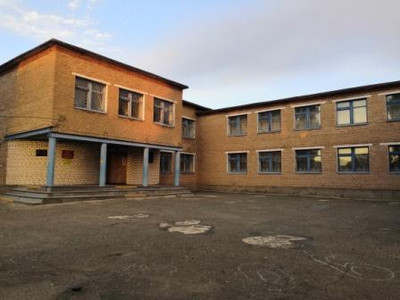 КАБИНЕТ БИОЛОГИИ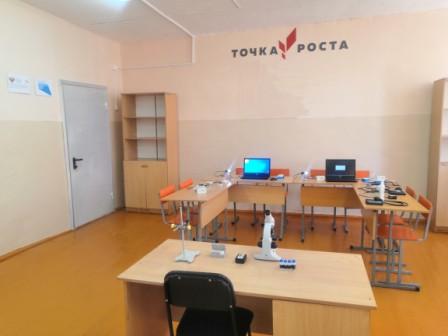 КАБИНЕТ ХИМИИ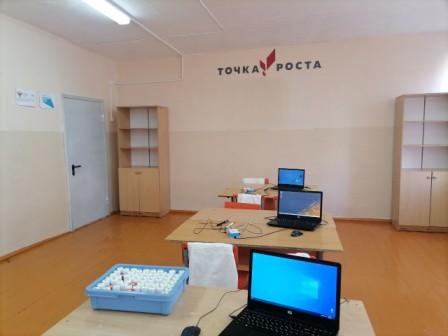 КАБИНЕТ ФИЗИКИ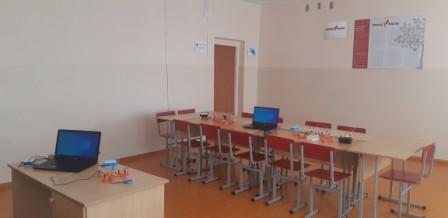 КАБИНЕТ ТЕХНОЛОГИИ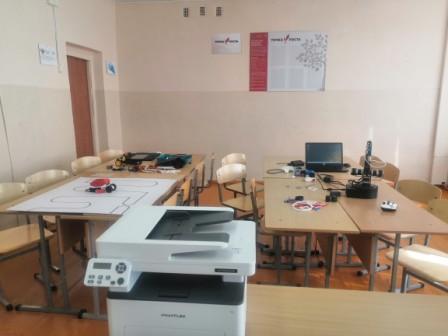 